Peringati Hari Diabetes Nasional 2024, Masyarakat Kota Yogyakarta Berpartisipasi dalam Kegiatan Pencegahan dan Pengendalian Diabetes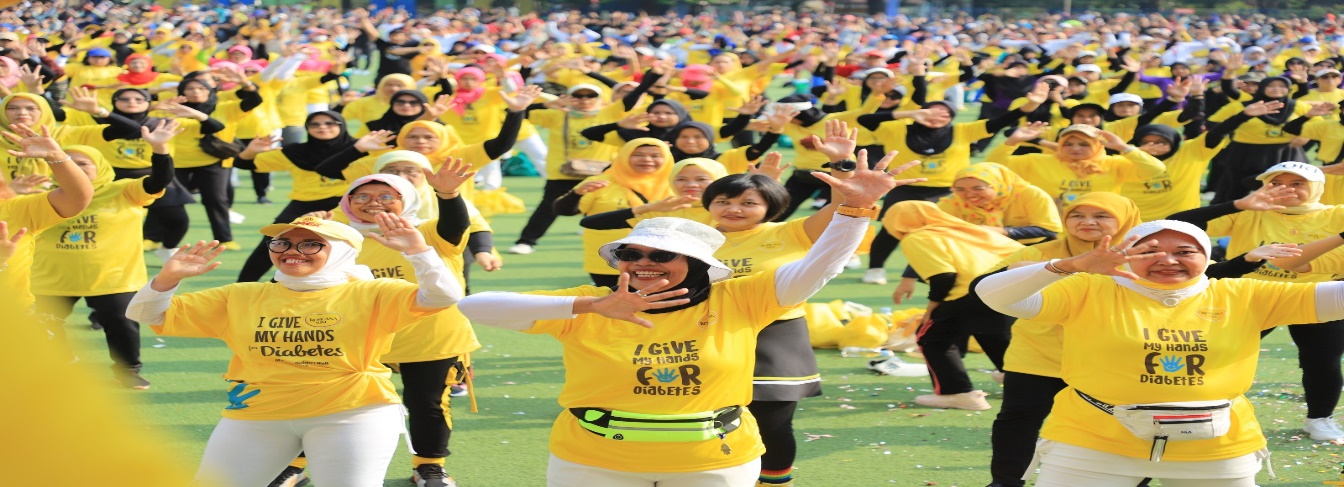 Yogyakarta, 22 April 2024 – Organisasi Pencegahan dan Pengendalian Diabetes Mellitus Kota Yogyakarta menggelar kegiatan berjudul “Hidup Sehat, Lawan Diabetes” dalam memperingati Hari Diabetes Nasional. Kegiatan ini diselenggarakan di Stadion Kridasono, Kota Yogyakarta pada hari Minggu, 21 April 2024. Kegiatan ini dihadiri sekitar 200 penderita diabetes, yang terdiri dari usia 18-55 tahun serta 150 orang bukan penderita diabetes. Kegiatan ini digelar dalam rangka pencegahan dan pengendalian diabetes untuk mengurangi jumlah penderita diabetes tahun 2024 di Kota Yogyakarta.Kegiatan ini dimulai dengan pembukaan oleh Ketua Organisasi Pencegahan dan Pengendalian Diabetes Mellitus Kota Yogyakarta. Kemudian dilanjutkan dengan senam dan lomba jalan sehat edukatif. Lomba jalan sehat edukatif ini diharapkan mampu mengedukasi peserta mengenai diabetes pada setiap pos-pos yang dilalui. Selain itu, terdapat pula pos pengecekan gula darah gratis.Kegiatan ini berjalan dengan lancar sebab antusiasme masyarakat yang sangat besar. Upaya preventif ini dilakukan agar dapat meningkatkan kualitas hidup penderita diabetes sehingga tidak mengalami komplikasi, serta mengendalikan jumlah penderita diabetes dengan membudayakan hidup sehat kepada orang berisiko terkena diabetes.Melalui kegiatan ini, masyarakat dapat menerima informasi dan pengetahuan baru mengenai diabetes. Kedepannya, Organisasi Pencegahan dan Pengendalian Diabetes Kota Yogyakarta diharapkan dapat terus meningkatkan kualitas hidup sehat masyarakat sehingga mampu mengurangi angka diabetes.Info Kontak:Mayang Wulan DariTelepon: +6285736489189Email: 2300029044@webmail.uad.ac.id